Please find some ideas and suggested activities for Friday 8th January 2016.  The whole school have chosen to focus on Scotland as a context for learning over the next few weeks and pupils have already started planning their learning with their teachers.  Some pupils will have home learning activities already which they can complete (a few reminders are included below).  There are many great resources online - some helpful links are attached at the end of the Learning pack for you to look at.  Generalhttp://www.bbc.co.uk/bitesize/ks1/http://www.bbc.co.uk/bitesize/ks2/http://www.crickweb.co.uk/National Geographic   http://ngkids.co.uk/Nasa   http://www.nasa.gov/audience/forkids/kidsclub/flash/index.htmlArt    http://kids.tate.org.uk/John Byrne Drawing competition P4-P7 http://www.educationscotland.gov.uk/learningandteaching/curriculumareas/expressivearts/nationaldrawingcomp/index.aspFrench   http://www.crickweb.co.uk/ks2french.htmlNumeracyhttp://www.topmarks.co.uk/maths-games/hit-the-button http://www.topmarks.co.uk/Interactive.aspx?cat=8  (age 5-7)http://www.topmarks.co.uk/maths-games/7-11-years/times-tableshttp://www.snappymaths.com/counting/countto10/interactive/fingersimm/fingersimm.htmhttp://mathszone.co.uk/Literacyhttp://www.topmarks.co.uk/Interactive.aspx?cat=40 (age 5-7)http://www.topmarks.co.uk/english-games/7-11-years/spelling-and-grammarhttp://resources.woodlands-junior.kent.sch.uk/interactive/literacy.htmlPrimary 1A and Primary 1RPlease aim to complete 3 activities – try to pick from different curricular areas.			If you have the internet, there are many super websites that the children may also like to access Please remember that the children can always practise their reading and spelling words as well. Have fun! Primary 2Home task – please start learning this poem as part of our Scotland study. Can you find out what any of the red Scottish words mean?NessieBy J K AnnandNessie the Loch Ness MonsterWad seem to be gey blate,And doesna like the scientist chielsThat come, and sit, and wait.But gif ye want to see herPretend ye dinna care,Keek oot the corner o yer ee –Ye’ll see her soomin there.She’ll wiggle-humphie-waggle,She’ll goggle wi her een,Syne disappear ablow the lochLike she had never been.Primary 2/3BAs a class, you wanted to learn more about kilts and bagpipes.Please learn this poem as part of our Scotland context.http://www.electricscotland.com/culture/features/scots/piper.htmPiper
by J K AnnandThe hielant piper in his braws
    Heedrom hodrom hi
Pluffs his rosie cheeks and blaws
    Heedrom hodrom hielantman. He gie's his oxtered bag a squeeze
    Heedrom hodrom hi
And oot the bonnie music flees
    Heedrom hodrom hielantman. Fingers on the chanter prancin
    Heedrom hodrom hi
Gar a bodie's feet gae dancin
    Heedrom hodrom hielantman. Some can pipe and some can sing
    Heedrom hodrom hi
But I can dance the Hielant Fling
    Heedrom hodrom hielantman.MathsShape and symmetry gameswww.starrmatica.com/standalone/starrMatica3DEarthExploration.swfhttp://www.topmarks.co.uk/symmetry/symmetry-sortingPrimary 2 number gameswww.ictgames.com – Funky Mummy and/or +10 or +9 huntPrimary 3 number gameswww.multiplication.com – choose 2 times table – remember your doublesPhonicsSorry, I collected folders and jotters in today.  Please try to spell words using the sounds you have been learning.Primary 2 sounds as belowPrimary 3 sounds as belowPrimary 2/3L Scotland Home Activities.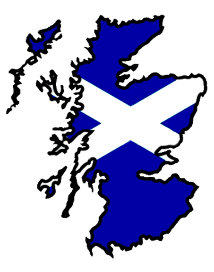 What is the capital city of Scotland?In class we will be learning a song called ‘The Washin Machine’ to help us learn some Scots words for clothes.  Can you find out what the following items of clothing are?bunnetsemmitbreekstroosersjaiketguttiessarkDraw a picture of a person wearing these items of clothing and label the items in Scots and English.Can you find out the name of a famous Scottish person?  Be prepared to discuss what he/she is famous for.     ExtensionCan you find out any other interesting facts about Scotland?  Write them down and we will share them in class!Primary 3Write a diary entry about your day. Remember to use your VCOP skills.Research some traditional Scottish food.  Talk to an adult about what is used in a recipe of your choice, eg soup or oatcakes.  If you have time, make some to try with your family.Treat today as a reading day - take time to enjoy reading some stories and books.Primary 3 / 4Write a diary entry about your day. Remember to use your VCOP skills.Think about all the Clans and Tartans we looked at in class.  Practice using different colours to make some tartan patterns – take your samples in to class to help with your final tartan design.Treat today as a reading day - take time to enjoy reading some stories and books.Primary 4 Make a list of at least 3 Scots words to share & use in our class activity. Find out who Robert Burns was and be prepared to share a fact or two about him with the class on Monday. Complete homework - Scottish poems (choose from the sheet or pick one of your own to learn) and times tables activities.If you can, bring in something Scottish (piece of tartan, shortbread).Primary 4/5Do some research and choose a famous Scot that you would like to study – take lots of notes!  Your homework next week will be to make a factual poster about them and what they are famous for.Research the meaning of some Scots phrases and share your favourite with the class on Monday.Primary 5Research a Scottish artist.  Think about the artists that we looked at on Thursday in school.  You can chose to research one of them or another Scottish artist.  Create a short fact file about your chosen artist.  Have fun!  Be creative! Primary 5/6 Research 5 facts about the Highland Clearances and present in a poster with illustrations. You may word process if you wish.Draw an illustration to accompany your Scottish inspired poem.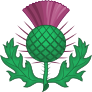 Primary 6Log on to:http://www.educationscotland.gov.uk/scotlandsstories/aselkiestory/selkiestory/index.asp and read the Story of a Selkie again and re-write using amazing vocabulary.  Please illustrate your work.Times tables and division practise on http://www.topmarks.co.uk/maths-games/hit-the-button Use your individual log in for Spelling City and complete the work there.Primary 6/7 and Primary 7:Create a fact file on Robert Burns - this should be illustrated, colourful and include at least 5 interesting facts. Please look at some of Burns poems – choose one you would like to learn http://www.educationscotland.gov.uk/resources/b/burnsnight.aspDraw a character from Oor Wullie or The Broons.